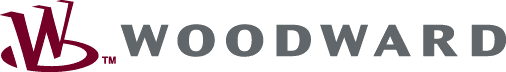 REQUEST FOR CUSTOM TRAINING COURSEThank you for your interest in a customized Woodward, Inc. training class. This information sheet will enable us to better design and quote a class specific to your application and requirements.Company:      				Date:      Company Address (Street):      			(City):       	(State):       	(Zip):       			Contact Name:      	Contact Phone Number:      	 E-mail Address:      APPLICATION: (Type of Prime Mover) Diesel Engine  Gas Engine  Gas Turbine  Steam Turbine  Hydraulic Turbine OtherPlease describe     Prime Mover Manufacturer and Model:          Woodward Product Name              Woodward Part Number              Woodward Serial NumberApplication of Prime Mover: Generator drive 			 Mechanical drive	 Stand alone generator		 Compressor		 Islanded system load sharing		 Pump		 Tied to the grid only			 Blower		 Tied to grid and plant load		 Line shaft		 Locomotive				 Marine		 Other       Please describe your application and operation of your system      TYPE OF TRAINING: Theoretical --	 Light		 Medium	 Heavy					 Hands-on --		 Light		 Medium	 Heavy			Please describe the objectives and goals you want to accomplish with this training.      Training Location: On-Site       Site Name and Location:      	Nearest Airport:       Woodward (Fort Collins, CO)		 Other (customer site)       Quote for both training on-site and at Woodward. (Please fill out site name and location)Training DateDo you have a specific time frame in which you would like the training?   Yes	 No1st choice dates      2nd choice dates      3rd choice dates      Woodward will make a recommendation on how many days the class should be.  If you have any limitations, please indicate them here.      Dates will be determined upon acceptance of the quotation and arrangement of payment.STUDENT INFORMATION:Number and background of the participants: 1 class (3-4 people)		   1 class (5-8	 people)	 more than 1 class (> 8 people)	                     		Do you have more than one group to train?  Yes  No If so, how many groups?     	Number of people per group:      NOTE:  We recommend no more than eight for classroom training and no more than six for hands-on training!Do you want the training to be split for different experience levels?  Yes  No If so, please specify the different knowledge levels present. (i.e. operators, maintenance, technicians, etc.) Operator      Maintenance (mech) Maintenance (elect) Technician (mech)  Technician (elect) Engineer (mech)  Engineer (elect)  Manager/Supervisor  Other Describe:      Is this a new system you are requesting training for?  Yes  No   Do you have other Woodward controls/products?   Yes  NoIf so, please list them:      NAME, BACKGROUND, AND EXPERIENCE LEVEL OF THE STUDENTS:  (If unknown at this time please estimate)	Name 							Position							Background			Experience Level1.	     							     													2. 	     							     													3. 	     							     													4. 	     							     													5.	     							     														6.	     							     														7. 	     							     													8. 	     							     													9.  	     							     													Please use the following scale to complete the next few questions: L- Low level knowledge or experience M-Moderate level of knowledge or experience H- High level of knowledge and experienceCapabilities of control or governor: L  M  H 		Are you aware with all of the functions of this particular product?Interface Options:	L  M  H 		How much experience do you have with the governor/control?Governor/ Control Application: L  M  H 		Are you aware of all the facets in which the governor/control can be used? THANK YOU FOR YOUR TIME IN HELPING US TO DESIGN THE MOST EFFECTIVE CUSTOM TRAINING COURSE FOR YOU!Please return this form to the attention of the Customer Training Coordinator upon completion:  Thank you!Attn:  Customer Training Coordinator*Email : industrialsupport@woodward.com